COME ALONG AND ENJOY A ROAST LUNCH WITH YOUR CHILDJOIN US TO CELEBRATE FAIRTRADE FORTNIGHT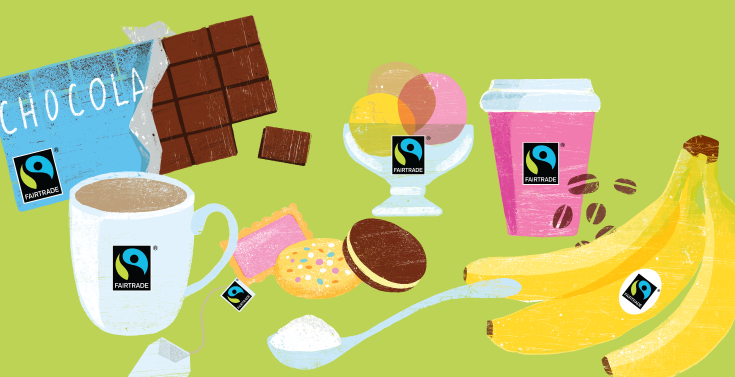 PARENTS AND PUPILS ROAST DAYTHURSDAY 5TH MARCH AT 12PM IN THE SCHOOL HALLADULT MEAL £3.20RED CHOICE:Roast Gammon or Chicken with roast potatoesGREEN CHOICE:Quorn sausage with roast potatoes---------------------------------------------------------------------------------FAIRTRADE ROAST DAY – THURSDAY 5TH MARCH 2015We would love you to join us for lunch, please return this slip with £3.20 per adult to the school office by Thursday 26th February 2015- RED / GREENName:……………………………………………………………. Parents/Grandparent/Governor/Friend.If you have a child/grandchild in the school and would like to sit with them please provide their name(s)………………………………………………………………………………………………………………………………